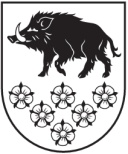 LATVIJAS REPUBLIKAKANDAVAS NOVADA DOMEDārza iela 6, Kandava, Kandavas novads, LV - 3120 Reģ. Nr.90000050886,Tālrunis 631 82028, fakss 631 82027, e-pasts: dome@kandava.lvKandavāAPSTIPRINĀTSKandavas novada domes sēdē2018.gada 25.oktobrī (protokols Nr.16   5.§)Kandavas novada domes saistošie noteikumi Nr.20“ Grozījumi  Kandavas novada domes 2016. gada 24. novembra saistošajos noteikumos Nr. 14 „Par pabalstu piešķiršanu Kandavas novada iedzīvotājiem””Izdoti saskaņā ar likuma „Sociālo pakalpojumu un sociālās palīdzības likuma”35.panta ceturto un piekto daļu un likuma “Par palīdzību dzīvokļa jautājumu risināšanā” 25.2panta piekto daļu, likuma “Par pašvaldībām” 43.panta trešo daļuIzdarīt Kandavas novada domes 2016.gada 24.novembra saistošajos noteikumos Nr.14 „Par pabalstu piešķiršanu Kandavas novada iedzīvotājiem” (turpmāk- noteikumi) šādu grozījumu:Papildināt noteikumu 106.5 punktu aiz vārda “kontā”  ar vārdiem “vai izmaksājot pabalstu personas dzīvesvietā”. Kandavas novada domes priekšsēdētāja   (personiskais paraksts)    I. PriedePaskaidrojuma rakstsKandavas novada domes saistošo noteikumu Nr.20“Grozījumi  Kandavas novada domes 2016. gada 24. novembra saistošajos noteikumos Nr. 14 „Par pabalstu piešķiršanu Kandavas novada iedzīvotājiem”” projektamKandavas novada domes priekšsēdētāja     (personiskais paraksts)  I. Priede1. Projekta nepieciešamības pamatojumsSaistošo noteikumu 106.5 punktā noteikts, ka  pabalstu izmaksā Kandavas novada dome 10 darba dienu laikā no noteikumu 4.punktā minētā lēmuma pieņemšanas dienas, ieskaitot to pabalsta pieprasītāja iesniegumā norādītajā kredītiestādes norēķinu kontā. Gadījumos, kad personai nav norēķina konts bankā vai ir ierobežotas pārvietošanās iespējas, pabalstu drīkstētu  izmaksāt arī  dzīvesvietā.2. Īss projekta satura izklāstsLai nodrošinātu pabalstu izmaksāšanu nepieciešamības gadījumā arī personas dzīvesvietā, nepieciešams saistošo noteikumu  106.5 punktu papildināt ar vārdiem ““vai izmaksājot pabalstu personas dzīvesvietā”. 3. Informācija par plānoto projekta ietekmi uz pašvaldības budžetu.Plānotā budžeta ietvaros4. Informācija par plānoto projekta ietekmi uz uzņēmējdarbības vidi pašvaldības teritorijā.Projekts nerada ietekmi uz uzņēmējdarbības vidi pašvaldības teritorijā.5. Informācija par administratīvajām procedūrām.Saistošo noteikumu izstrāde ir Kandavas novada domes pašvaldības aģentūras „Kandavas novada sociālais dienests” ierosinājums.6. Informācija par konsultācijām ar privātpersonām.Konsultācijas ar privātpersonām, izstrādājot saistošos noteikumus, nav veiktas.